Câu đố số 1Hoa đào ngoài BắcHoa gì trong namCánh nhỏ màu vàngCùng vui đón tếtLà hoa gì ??? Đáp án : Hoa mai 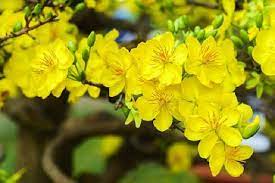 Câu đố số 2 Hoa gì cánh đỏ màu hồngTết về thường có ở trong mọi nhà                         Là hoa gì ??? Đáp án : Hoa đào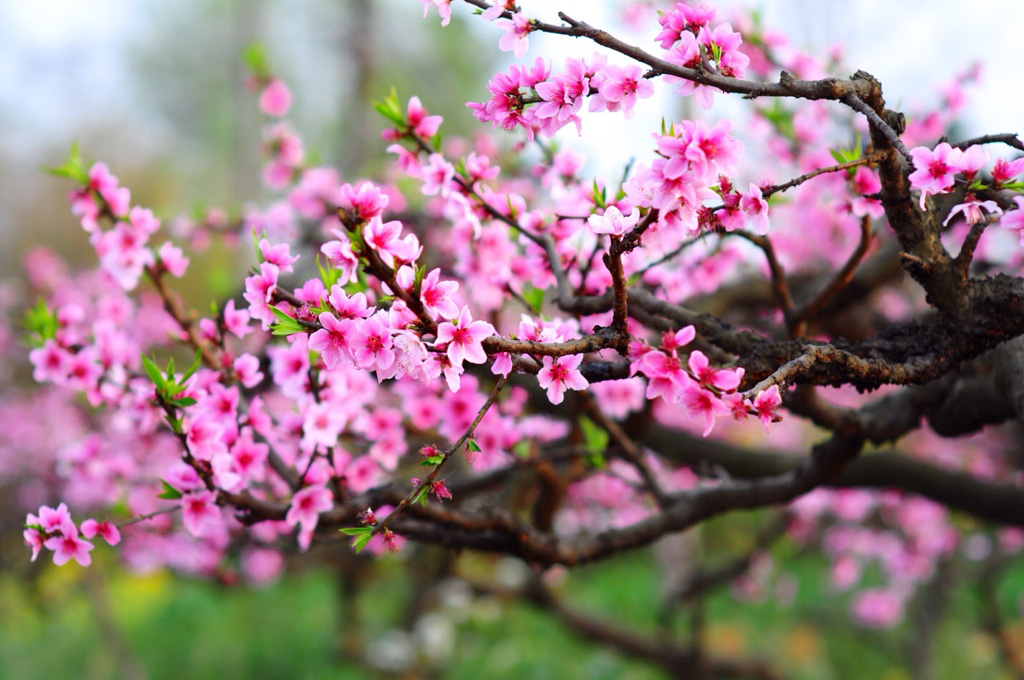 